บันทึกข้อความ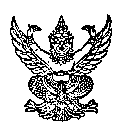 ส่วนราชการ  งานวิจัยฯ ฝ่ายวิจัยและบริการวิชาการ โทร.1304ที่  สธ 1103.15.04.1/ 	วันที่   10   กรกฎาคม  2564  เรื่อง   รายงานขอจัดจ้างทำอาหาร  อาหารว่างและเครื่องดื่ม      เรียน    ผู้อำนวยการวิทยาลัยพยาบาลบรมราชชนนี พุทธชินราช	ความเป็นมา	       ข้าพเจ้า นางดวงใจ พรหมพยัคฆ์ ตำแหน่ง พยาบาลวิชาชีพชำนาญการพิเศษ ขออนุมัติจัดจ้าง ทำอาหาร อาหารว่าง และเครื่องดื่ม เพื่อดำเนินการตามโครงการ“แนวทางการปรับเปลี่ยนพฤติกรรมการดูแลเท้าในผู้ป่วยไทยที่เป็นเบาหวาน: การทบทวนงานวิจัยอย่างเป็นระบบ” กิจกรรม 1 ในวันที่ 11 กุมภาพันธ์ 2563 ณ วิทยาลัยพยาบาลบรมราชชนนี พุทธชินราช จากแผนงาน สนับสนุนการผลิตและเผยแพร่ผลงานวิจัย ผลงานวิชาการที่มีคุณภาพระดับสูง จำนวนเงิน 5,000 บาท นั้น       	ระเบียบที่เกี่ยวข้อง 	ในการนี้ข้าพเจ้าได้ดำเนินการตามหนังสือคณะกรรมการวินิจฉัยปัญหาการจัดซื้อจัดจ้างและการบริหารพัสดุภาครัฐ กรมบัญชีกลาง ที่ กค (กวจ) 0505.2/ว 395 ลงวันที่ 10 ตุลาคม 2560 ดังนี้	กิจกรรมที่ 1 กิจกรรมเตรียมความพร้อม		- ค่าอาหารกลางวัน จำนวน 1 วัน ๆ ละ 50 บาท จำนวน 10 ราย     เป็นเงิน 500 บาท	- อาหารว่างและเครื่องดื่ม 1 วัน 1 มื้อๆละ 25 บาท จำนวน 10 ราย  เป็นเงิน 250 บาท							 	         รวมเป็นเงินทั้งสิ้น 750 บาท        						                                 (เจ็ดร้อยห้าสิบบาทถ้วน)	ข้อพิจารณา	จึงเรียนมาเพื่อโปรดพิจารณา	-  ให้ความเห็นชอบ		(นางดวงใจ พรหมพยัคฆ์)	                                          พยาบาลวิชาชีพชำนาญการพิเศษ